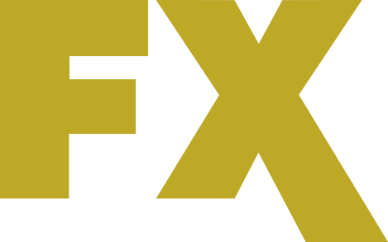 Music Software on-board FXFXDescription of how it manipulates soundWhat software features this FXUseful for my purposesY/ N(i.e.)PanSound travels from left to right giving the impression of a moving objectACID Music Studio 8.0see tutorial athttps://www.youtube.com/watch?v=HOu33YuuhdMDistortionReverb